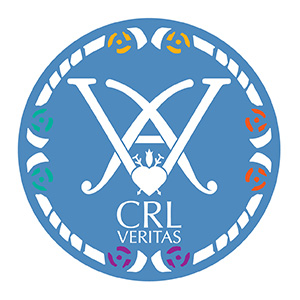 National Curriculum LevelsFORM IIILOWER IVUPPER IVL25 - BASICL34 - LIMITED5 BASICL43 - COMPETENT4 LIMITED5 BASICL52 - CONFIDENT3 COMPETENT4 LIMITEDL61 - FLUENT2 CONFIDENT3 CONPETENTL71 FLUENT2 CONFIDENTL81 FLUENT